A Groom with a view
Wood Bank 
Old Wood South 
Skellingthorpe 
Lincoln, LN6 5UAEmail: lindsey@agroomwithaview.co.ukTel: 01522 690437Mob: 07930101062Dear Dog Owner,Thank you for your recent enquiry about our Dog Day care facilities.A Groom with a View Day Care is committed to providing a safe, fun and stimulating social environment for your pet during business hours Monday to Friday 7.30am – 5.30pm .We also offer overnight boarding at Lindsey’s home address in North Scarle.During your dogs time at A Groom With A View your dog will enjoy supervised playtime with other dogs and our friendly staff, as well as designated respite time to ensure your dog is well rested and healthy. This is how we were awarded a “ 5 star Higher standard of Animal Welfare” Licence for Day care and Home boarding by North Kesteven District council.Enclosed you will find all the information and forms you need to register your pet for our services, this includes daycare and home boarding. To sign up you simply need to fill out the attached forms and return them to the A Groom With A View address or email. Once we receive your enrolment form and proof of vaccinations, we can book your dog in for an initial assessment period.Assessments last 1 hour where you are required to leave your dog to settle in, the cost for this is £10 we will post pictures and videos on our fb page and we will email you a report of how the assessment went. If you have any questions, please feel free to contact us . Our opening hours are Monday to Friday 7:30am to 5:30pm. We look forward to meeting you and your pet.SincerelyLindsey & the TeamDog Day Care General Information and PoliciesThe purpose of A Groom With A View Day Care is to provide a safe, fun and stimulating social environment for all our dog guests. To ensure the safety and health of your pet and our other guests, we require all guests to comply with the following rules and regulations:	AGE: All dogs must be at least 12 weeks of ageVACCINATIONS: All dogs must have up-to-date vaccinations and owners must provide us with written proof of their vaccinations.We recommend the kennel cough vaccine, but unfortunately this does not always stop kennel cough, we do all we can to prevent kennel cough in our premises and will not allow any dogs showing the signs to attend Day care.Any dog showing any signs of kennel cough will be turned away and required to be kept away for two weeks to avoid risk of infection.HEALTH: All dogs must be in good health. Owners will certify that their dogs are in good health and have not been ill with a transmittable condition within the last 48 hours. Upon admission, all dogs must be free from any condition which could potentially jeopardise other guests. Dogs that have been ill with a transmittable condition in the last 48 hours cannot be admitted. BEHAVIOUR: All dogs will be placed in appropriate play groups depending on their behaviour. Owners must disclose all behavioural traits, in order to be placed correctly.APPLICATION: All dogs must have a complete, up-to-date and approved application on file. Owners must notify us if any details change.  COLLECTIONS: Pick up and drop off service available via 24 hours’ prior                 arrangement at £8 per address. Collections will be between 8am-9:30am and drop   off between 5pm-6:30pm, sometimes delays can be unavoidable due to traffic.RESERVATIONS: Reservations must be made before admitting your dog. Cancellations to any out of hour’s bookings will be charged in full unless given 24 hours’ notice. PAYMENT: Payment on collection in cash or card.You can purchase one of our advance Passes.£265 for a 10 Day pass with collection service 8am-6pm£185 for a 10 Day pass only 8am-6pm£210 for a 10 Half day pass with collection service 8am-1pm / 1pm-6pm£130 for a 10 Half day pass only 8am-1pm / 1pm-6pm£390 for a 20 Day pass only 7am-5pm£110 for Any 4 hours pass only ( between 9am-5pm)PRICES: Daycare Monday to Friday – (Saturdays 8.30am-5pm)£20.50     Full day 8am-6pm £17	 Full day 9am- 4:30pm £15	 Half Day 8am – 1pm or 1pm – 6pm £12	 Any 4 hours (between 9am – 5pm) PRICES: Home BoardingFirst dog: Day care £15 overnight £12 Second dog discount: Day care £10 overnight £12 Drop off before 4pm on arrival date.Collect before 10:30 am on departure day and you don’t pay for that day.PLEASE NOTE: No collection or drop offs on Sundays as we are closed. Additional hours available on request via prior arrangement between 6:30am and 6:30pm at a rate of £ 3.50 per half hour. A Groom With A View; Client DocumentationClient DetailsVet Details
Dog Questionnaire:Name of Dog:  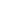 Breed:  Male☐     Female☐		          Spayed/Neutered?  
Date/Year of birth:    			Date of Spay/Neuter?  
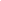 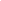 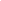 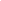 When was your dog last vaccinated?  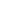 Microchip Details (Database & Number)  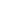 What Flea & Worming treatment do you use?  
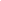 (Vaccination and routine Flea/Worming treatment is required for daycare!)Is your dog a rescue dog?  Yes☐        No☐	   Date adopted: 
What do you know of their history ? (If known)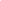 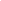 Please list any current health problems; joint issues, long term conditions or concerns you may have with your dog (any fatty lumps? History of fits?): PLEASE LIST ANY/EVERYTHING NO MATTER HOW MINOR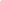 Is your dog on any medication, restricted exercise or is having at home vet care? If so please list medications or additional instructions for care: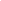 What kinds of activities does your dog like to do?
(E.g. playing fetch, Frisbee, balls, chew toys, swimming)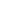 What brand/type of food does your dog eat?  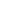 How many times a day do you feed your dog? 
           X per day  Amount: 			
Are they allowed to be given treats?          Yes☐      No☐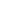 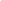 Does your dog have food allergies or any snacks or foods he/she is NOT allowed to have? (E.g. Pig ears, raw hides, gluten etc.)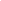 How often do you walk your dog and for how long? 
            X Day                                minutes/walk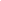 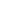 My dog is good off leash and has good recall:      Yes☐          No☐ 
Is your dog house trained?                                     Yes☐          No☐     
Is your dog crate trained?                                       Yes☐          No☐Have you ever boarded your dog before?               Yes☐         No ☐ 
Duration:     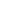 Is your dog happy around children of all ages?       Yes☐         No☐
Please give more details:  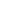 Has your dog ever bitten another dog or human? PLEASE BE HONEST!!! (This is to protect your dog and ensure they will not be put in a similar situation where they may bite. E.g. Scared of the hoover which caused them to bite.) 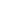 

How does your dog behave around cats?: 
  			        
My dog is well behaved around:  Please tick all that apply 
Cats☐ 	         Dogs☐ 	        Rabbits☐ 	             Small Mammals☐ 
Deer☐  	      Livestock☐             Rodents☐         Birds ☐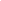 Post-person	☐       Delivery People☐            Building/Utility Workers☐
My dog: (Tick those that apply)
☐Is afraid of loud noises (Thunder/fireworks)☐Rides well in a vehicle☐Is vocal when playing with other dogs☐Is a chewer and can destroy things☐Is territorial and barks/growls at strangers/ passerbys☐Is a barker/ very vocal☐Likes affection whenever it is given☐Is ok with brush grooming
☐Is ok with being bathed☐Pulls on the lead☐Is unsure/wary of strangers☐Can be nippy/mouthy☐Is a digger and will dig holes☐Is a jumper and will jump on people/over fences☐Likes to shred the mail
☐Dislikes puppies and does not tolerate them☐Is prone to marking their territory  ☐Sometimes has toilet accidents in the homeHow does your dog react to strangers entering the home or passing by?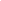 Please declare any behavioural issues that your dog has/may have.
(E.g. Food/lead aggression, separation anxiety, noise-phobic, sock eating, fear of hoover, food/toy possession etc.)
 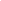 When my dog barks or growls it could mean: 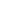 When my dog whines or cries it could mean: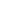 When my dog wants outside to go to the bathroom he/she will: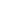 Answer only if you have more than one dog being boarded:My dogs will need to be fed separately:       Yes☐ 	 No☐My dogs will need to be crated separately:   Yes☐ 	 No☐
Has your dog had any form of formal training? Is so, when and where?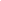 What commands does your dog(s) respond too? (stay, off, sit, down, etc.)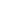 If there is anything else you could tell us about your dog please use the space below. Please also include your dog’s daily routine and schedule (Wake up time, feeding time, toilet times, walk times, habits.)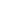 Owner AgreementI,                                                      , 
hereby certify that my dog(s):     
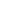 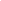 Is/are in good health and has/have not been ill with any transmittable condition in the last 48 hours. I further certify that my dog(s) has/have not harmed, shown aggression or threatening behaviour towards any person. I have also submitted any details regarding aggressive behaviour towards other dogs that my dog(s) has/have shown. I have read and understand the following:I understand that I am solely responsible for any harm caused by my dog(s) while my dog(s) is/are attending A Groom With A View Day Care.I further understand and agree that in admitting my dog(s) to a Groom With A View Day Care, the staff members are relying on my representation of my dog’s health and behaviour towards people and other dogs. 
I understand and agree that A Groom With A View Day Care and their staff, will not be liable for any problems that develop, providing reasonable care and precautions are followed. I hereby release them of any liability of any kind arising from my dog(s) attendance and participation at the Day Care. 
I further understand and agree that dogs can sometimes receive minor cuts and scratches at day care and any problems that arise with my dog(s) will be treated as deemed best by staff of A Groom With A View Day Care, at their sole discretion. I assume full financial responsibility for any and all expenses involved. 
I give my consent that, if needed, I allow A Groom With A View staff to walk my dog(s) out of the premises on lead. 
I understand that A Groom With A View use Collingham Vets as their Vets practice, and that my dog(s) may be taken here for treatment or advice if needed. 
I understand that A Groom With A View have a 3 strike policy on disruptive behaviour, if intervention via distraction techniques fails, after 3 strikes my dog(s) will be excluded from attending. 
I give permission for A Groom With A View Day Care to administer my dog’s medication and to feed as required and instructed by owner.
I give permission for A Groom With A View Day Care to use my email address and personal information to contact me and to use as deemed necessary. Please tick appropriate box:                ☐I agree                                           ☐I disagree
I also confirm I have read and fully understood the information presented in the ‘Dog Day Care General Information and Policies’ (Please see pages 2 & 3). Please tick appropriate box:☐I agree                                           ☐I disagreeI also give permission for A Groom With A View Day Care to take and use photos of my dog whilst in our care including the use on social media. Please tick appropriate box:☐I agree                                           ☐I disagree
I certify that I have read and understand the policies of A Groom With A View Day Care as set forth on the preceding pages and that I have read and understand the conditions and statements of this agreement.Dated:  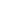 Signature of Owner:  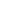 Full nameAddressPostcodeEmailLandlineMobileEmergency Contact Details (Someone other than Yourself)Emergency Contact Details (Someone other than Yourself)NamePhoneEmailName of practicePractice addressPhoneOut of hours How did you hear about us?